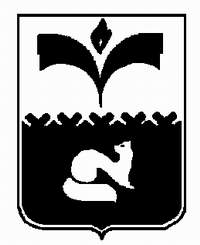 ПРЕДСЕДАТЕЛЬ ДУМЫ ГОРОДА ПОКАЧИХанты-Мансийского автономного округа – ЮгрыПОСТАНОВЛЕНИЕОт 02.09.2013		                                              		№13О признании утратившим силу постановления председателя  Думыгорода Покачи пятого созыва	На основании Устава города Покачи, в целях приведения муниципальных правовых актов в соответствие действующему законодательству Российской Федерации:	1. Признать утратившим силу постановление председателя Думы города  от 25.10.2010 № 1-п «О протоколах и выписках из протоколов Думы города»;	2. Контроль за выполнением настоящего распоряжения возложить на аппарат Думы города (руководитель Л.В. Чурина).Председатель Думы города      			                	   Н.В.Борисова